Број: 238-15-O/4/1Дана:.27.11.2015.ПРЕДМЕТ: ДОДАТНО ПОЈАШЊЕЊЕ КОНКУРСНЕ ДОКУМЕНТАЦИЈЕбр. 238-15-O - Набавка нересорптивног полиамида и полипропилена за потребе Клиничког центра ВојводинеПИТАЊA ПОТЕНЦИЈАЛНИХ ПОНУЂАЧА:Поштовани,Молимо   Вас да нам одговорите у законом предвиђеном року на следећа питања:1- У додатним условима сте тражили  извештај о  бонитету или биланс стања и успеха за 2013 и 2014 год.Обзиром да  смо ми новооснована фирма у 2014.год..  и овакав захтев би био дискриминаторски по цлану 10 закона о ЈН ,наше питање гласи:Да ли ће понуда бити прихватљива ако доставимо биланс стања и успеха за 2014.год. и промет преко рачуна који издаје пословна банка од момента оснивања па до дана објављивања тендера?2- У ПАРТИЈИ БР.2  за ставке 1,3,4 нисте прецизирали које су вам потребне игле 3/8 круга. Да ли сте мислили на revers cutting , cutting  или можда округле?За ставке 2,5,8 такође нисте прецизирали које су игле  у питању ½  и оне такође могу бити  revers cutting , cutting  и округле.  Наше питање гласи: које од поменутих игала су Вам потребне?ОДГОВОРИ НАРУЧИОЦА:Одговор на питање број 1.Уколико понуђач нема финансијске извештаје за 2013. годину,може да достави за 2014. годину, једино ако испуњавају услов из конкурсне документације који се односи на износ остварених прихода. Ако је тај износ прихода остварен у једној години, понуђач може да поднесе понуду и неће бити одбијен због тога. Услов да остварени приходи буду 3.000.000,00 динара у последње две године је стављен да би се омогућило што већем броју понуђача да учествује у поступку, и из тог разлога је тај износ подељен на две године, ради што лакшег испуњења тог додатног услова.Одговор на питање број 2.Потребне су следеће игле:Ставка 1. Игла је reverse cuttingСтавка 2. Игла је okrugla taperСтавка 3. Игла је reverse cuttingСтавка 4. Игла је reverse cuttingСтавка 5. Игла је округла taper cardiovascularСтавка 8. Игла је округла taperС поштовањем,Комисија за јавну набавку 238-15-OКЛИНИЧКИ ЦЕНТАР ВОЈВОДИНЕKLINIČKI CENTAR VOJVODINE21000 Нови Сад, Хајдук Вељкова 1, Војводина, Србија21000 Novi Sad, Hajduk Veljkova 1, Vojvodina, Srbijaтел: +381 21/484 3 484www.kcv.rs, e-mail: tender@kcv.rs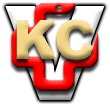 